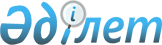 Об утверждении Положения государственного учреждения "Отдел жилищно-коммунального хозяйства, пассажирского транспорта, автомобильных дорог и жилищной инспекции Улытауского района"
					
			Утративший силу
			
			
		
					Постановление акимата Улытауского района Карагандинской области от 31 марта 2015 года № 10/03. Зарегистрировано Департаментом юстиции Карагандинской области 22 апреля 2015 года № 3161. Утратило силу постановлением акимата Улытауского района Карагандинской области от 22 июня 2016 года № 18/05      Сноска. Утратило силу постановлением акимата Улытауского района Карагандинской области от 22.06.2016 № 18/05.

      В соответствии с Законами Республики Казахстан от 23 января 2001 года "О местном государственном управлении и самоуправлении в Республике Казахстан", от 27 ноября 2000 года "Об административных процедурах" и Указом Президента Республики Казахстан от 29 октября 2012 года № 410 "Об утверждении Типового положения государственного органа Республики Казахстан", акимат Улытауского района ПОСТАНОВЛЯЕТ:

      Утвердить прилагаемое Положение государственного учреждения "Отдел жилищно-коммунального хозяйства, пассажирского транспорта, автомобильных дорог и жилищной инспекции Улытауского района". 

      Контроль за исполнением настоящего постановления возложить на руководителя аппарата акима Улытауского района Уткельбаева Ерлана Сериковича.

      Настоящее постановление вводится в действие со дня первого официального опубликования.

 Положение
государственного учреждения "Отдел жилищно-коммунального хозяйства, пассажирского транспорта, автомобильных дорог и жилищной инспекции Улытауского района" 1. Общие положения      1. Государственное учреждение "Отдел жилищно-коммунального хозяйства, пассажирского транспорта, автомобильных дорог и жилищной инспекций Улытауского района" (далее - Государственное учреждение) является государственным органом Республики Казахстан, осуществяляющим руководство в сфере жилищно – коммунального хозяйства, пассажирского транспорта, автомобильных дорог и жилищной инспекции.

      2. Государственное учреждение осуществляет свою деятельность руководствуясь Конституцией и законами Республики Казахстан, актами Президента и Правительства Республики Казахстан, иными нормативными правовыми актами и настоящим Положением.

      3. Государственное учреждение является юридическим лицом в организационно-правовой форме государственного учреждения, имеет печати и штампы со своим наименованием на государственном языке, бланки установленного образца, в соответствии с законодательством Республики Казахстан счета в органах казначейства.

      4. Государственное учреждение вступает в гражданско – правовые отношения от собственного имени.

      5. Государственное учреждение имеет право выступать стороной гражданско-правовых отношений от имени государства, если оно уполномочено на это в соответствии с законодательством.

      6. Государственное учреждение по вопросам своей компетенций в установленном законодательством порядке принимает решения, оформляемые приказами руководителя Государственного учреждения и другими актами, предусмотренными законодательством Республики Казахстан..

      7. Полное наименование Государственного учреждения:

      на государственном языке - "Ұлытау ауданының тұрғын-үй коммуналдық шаруашылығы, жолаушылар көлігі, автомобиль жолдары және тұрғын үй инспекциясы бөлімі" мемлекеттік мекемесі;

      на русском языке - государственное учреждение "Отдел жилищно-коммунального хозяйства, пассажирского транспорта, автомобильных дорог и жилищной инспекции Улытауского района".

      8. Настоящее Положение является учредительным документом государственного учреждения.

      9. Структура и лимит штатной численности Государственного учреждения утверждается в соответствии с действующим законодательством.

      10. Финансирование деятельности Государственного учреждения осуществляется из местного бюджета.

      11. Местонахождение юридического лица: 101500, Республика Казахстан, Карагандинская область, Улытауский район, село Улытау, улица Абая, дом 22.

      12. Государственному учреждению запрещается вступать в договорные отношения с субъектами предпринимательства на предмет выполнения обязанностей, являющихся функциями государственного учреждения. 

      Если Государственному учреждению законодательными актами предоставлено право осуществлять приносящую доходы деятельность, то доходы, полученные от такой деятельности, направляются в доход государственного бюджета. 

 Миссия, основные задачи, функции, права и обязанности Государственного учреждения      13. Миссия Государственного учреждения: осуществление государственной политики в сфере жилищно-коммунального хозяйства, пассажирского транспорта, автомобильных дорог и жилищной инспекции. 

      14. Задачи:

      разработка механизма регулирования и создания инфраструктуры коммунального хозяйства, пассажирского транспорта и автомобильных дорог;

      внедрение энергосберегающих систем и технологий;

      организация работы по вопросам выполнения государственной жилищной политики и демонополизации жилищно – коммунального хозяйства;

      повышения уровня коммунального обслуживания населения, контроль за бесперебойным обеспечением электроэнергией, теплом, водой, перевозом пассажиров и состоянием автотранспортных дорог;

      организация работы по дальнейшему совершенствованию автотранспортных услуг;

      разработка программ по озеленению, благоустройству и санитарной очистке района, контроль за их исполнением во взаимодействии другими предприятиями, учреждениями, организациями;

      разработка программы эксплуатации жилья, выработка предложений по их выполнению;

      разработка и координация инвестиционных программ и проектов, предложений по их стимулированию и финансированию;

      разработка предложений по совершенствованию действующего законодательства в области жилищно – коммунальной системы, пассажирского транспорта и автомобильных дорог.

      15. Функции:

      определение приоритетов жилищно – коммунальной политики, источников финансирования и механизмов реализации реформ;

      оценка хода жилищно – коммунальных реформ;

      участие в работе тендерной комиссии по вопросам, входящим в компетенцию Государственного учреждения;

      участие совместно с коммунальными предприятиями в разработке проектов по курируемым вопросам;

      обеспечение содействия по организации и безопасности дорожного движения;

      организация консультаций, семинаров – совещаний, разъяснений принципов реформы в жилищно – коммунальной сфере;

      ведет учет распределение и приватизацию жилья;

      разработка предложений по планам в сфере жилищно – коммунального хозяйства, пассажирского транспорта и автомобильных дорог;

      в установленном порядке отчитывается о проделанной работе;

      разработка форм отчетов, графиков мероприятий по подготовке к отопительному сезону и благоустроиству, санитарной очистке, озелению;

      обеспечивает контроль за сохранностью и использованию коммунального имущества;

      осуществляет исполнение государственной политики об управлении государственным имуществом в соответствующей отрасли, готовит, утверждает в пределах своей компетенции нормативно – правовые акты об управлении государственным имуществом в соответствующей отрасли.

      16. Права и обязанности:

      создание рабочих групп из числа специалистов Государственного учреждения;

      вносить на рассмотрение акима района и районного маслихата предложения по решению вопросов, относящихся к их компетенции;

      издавать в пределах своих компетенций методические рекомендации;

      в праве запрашивать и получать от местных исполнительных органов, районных управлений, предприятий, организаций, независимо от ведомственной подчиненности, необходимую информацию;

      составлять акты о нарушениях правил содержания жилищного фонда;

      выносить обязательные для исполнения предписания по устранению нарушений правил содержания жилищного фонда;

      участвовать истцом, ответчиком и третьим лицом в суде по вопросам, относящимся в компетенцию Государственного учреждения.

 3. Организация деятельности Государственного учреждения      17. Руководство Государственным учреждением осуществляется первым руководителем, который несет персональную ответственность за выполнение возложенных на Государственное учреждение задач и осуществление им своих функций. 

      18. Первый руководитель Государственного учреждения назначается на должность и освобождается от должности акимом района. 

      19. Полномочия первого руководителя Государственного учреждения: 

      организует и руководит работой учреждения и несет персональную ответственность за выполнение возложенных на учреждение задач; 

      действует на принципах едино и самостоятельно решает вопросы деятельности учреждения в соответствии с его компетенцией, определяемой законодательством Республики Казахстан и настоящим Положением; 

      утверждает перспективные и текущие планы работы учреждения; 

      принимает меры поощрения и налагает дисциплинарные взыскания на сотрудников учреждения; 

      в пределах своей компетенции издает приказы, дает указания, подписывает служебную документацию; 

      ведет личный прием граждан, несет персональную ответственность за организацию мероприятий по противодействию коррупции;

      без доверенности действует от имени учреждения;

      представляет интересы учреждения во всех организациях, учреждениях, предприятиях независимо от форм собственности; 

      заключает договора; 

      выдает доверенности; 

      осуществляет иные функции, возложенные на него законодательством Республики Казахстан, настоящим Положением. 

      Исполнение полномочий руководителя Государственного учреждения в период его отсутствия осуществляется лицом, его замещающим в соответствии с действующим законодательством. 

 4. Имущество Государственного учреждения      20. Государственное учреждение может иметь на праве оперативного управления обособленное имущество в случаях, предусмотренных законодательством.

      Имущество Государственного учреждения формируется за счет имущества переданного ему собственником, а также имущества (включая денежные доходы) приобретенные в результате собственной деятельности и иных источников, не запрещенных законодательством Республики Казахстан. 

      21. Имущество, закрепленное за Государственным учреждением относятся к коммунальной собственности. 

      22. Государственное учреждение не вправе самостоятельно отчуждать или иным способом распоряжаться закрепленным за ним имуществом, приобретенным за счет средств, выданных ему по плану финансирования, если иное не установлено законодательством.

 5. Реорганизация и упразднение Государственного учреждения      23. Реорганизация и упразднение Государственного учреждения осуществляются в соответствии с законодательством Республики Казахстан.


					© 2012. РГП на ПХВ «Институт законодательства и правовой информации Республики Казахстан» Министерства юстиции Республики Казахстан
				
      Аким района

Х. Омаров
Утверждено постановлением
акимата Улытауского района
от 31 марта 2015 года № 10/03 